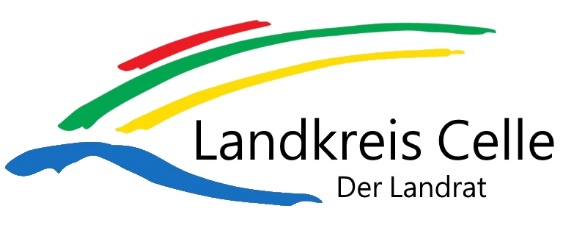 Wir möchten unsere Briefe verständlicher machen. Darum gibt es zu jedem Bescheid über das Wohngeld auch einen Text in Einfacher Sprache. Achtung: Dieser Text ist nur eine Erklärung zum Bescheid. Der Text in Einfacher Sprache ist nicht rechtsgültig.Haben Sie Fragen zum Bescheid? Wollen Sie Ihre Angaben ändern? Dann melden Sie sich bei mir. Meine Adresse und Telefon-Nummer stehen oben rechts auf dem Bescheid. Die Öffnungszeiten vom Landkreis Celle finden Sie unten auf der 1. Seite vom Bescheid.Bitte geben Sie bei Nachfragen immer die Nummer unter „Mein Zeichen“ an.Erklärung zum Bescheid
über die Ablehnung von Wohngeld
nach dem Wohngeldgesetz (WoGG) in der gültigen FassungSie bekommen ab [Datum] kein Wohngeld für Ihren Wohnraum [Straße Hausnummer] in [PLZ Ort].Berechnung von WohngeldDas sind wichtige Angaben für die Berechnung von Wohngeld:Wohnverhältnis: Sie sind Hauptmieter, Nebenmieter oder Untermieter.Mietstufe: Ihr Wohnort ist einer Stufe von 1 bis 7 zugeordnet. Für jede Stufe gibt es einen Höchstbetrag für die Miete bei der Berechnung von Wohngeld. Bewohner: alle Menschen, die in der Wohnung wohnenHaushaltsmitglieder: alle Menschen, die zu Ihrem Haushalt gehörenZu berücksichtigende Haushaltsgröße: alle Haushaltsmitglieder, die Wohngeld bekommen dürfen.Zu berücksichtigende HaushaltsmitgliederFür das Wohngeld zu berücksichtigende Haushaltsmitglieder sind Menschen, die zusammenwohnen und ihr Geld teilen. Das sind Sie und vielleicht diese Menschen:Ihr Ehepartner, eingetragener Lebenspartner oder LebensgefährteIhre Eltern oder SchwiegerelternIhre KinderIhre sonstigen Verwandten, also zum Beispiel Geschwister, Tanten und Neffen Zu berücksichtigende MieteEs zählt die Miete ohne Kosten für Heizung und Warmwasser.Es gibt eine Grenze für die Höhe der Miete. Ist Ihre Miete höher? Dann rechnen wir mit dem Höchstbetrag für Ihre Region.Ihre zu berücksichtigende Miete ist [Betrag] Euro.GesamteinkommenFür die Berechnung vom monatlichen Gesamteinkommen benutzen wir das Einkommen von allen zu berücksichtigenden Haushaltsmitgliedern in Ihrer Wohnung. Ihr monatliches Gesamteinkommen ist [Betrag] Euro.Aus der zu berücksichtigenden Miete und dem monatlichen Gesamteinkommen berechnen wir Ihr Wohngeld. Für Sie ergibt sich ein Wohngeld von 0,00 Euro im Monat.HinweisWollen Sie gegen den Bescheid klagen? Dann haben Sie einen Monat Zeit.Das müssen Sie beachten:Änderung des WohngeldesSie können einen neuen Antrag auf Wohngeld stellen, wenn sich etwas verändert:Die Zahl der Menschen, die zu Ihrem Haushalt gehören ist größer geworden.Ihre Miete oder die Kosten für Ihr Haus / Ihre Wohnung sind um mehr als [Betrag (Miete *0,15)] Euro höher geworden.Das Gesamteinkommen ist um mehr als [Betrag (Gesamteinkommen *0,15)] Euro kleiner geworden.